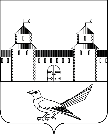 от  17.10.2016 № 1846-пО внесении изменений в постановление администрации Сорочинского городского округаОренбургской области от 13.09.2016г №1614-п «О присвоении категории и вида разрешённого использования земельного участка»В соответствии со статьёй 16 Федерального закона от 06.10.2003 №131-ФЗ «Об общих принципах организации местного самоуправления в Российской Федерации» статьями 32, 35, 40 Устава муниципального образования Сорочинский городской округ Оренбургской области и поданным заявлением ООО «Научно-производственная фирма «Земельный эксперт» (вх. №6453 от 29.09.2016), администрация Сорочинского городского округа Оренбургской области постановляет:       1. Пункт 1 постановления администрации Сорочинского городского округа Оренбургской области от 13.09.2016№1614-п изложить в следующей редакции: «Присвоить земельному участку площадью 22019 кв.м. вид разрешенного использования: земли сельскохозяйственного использования, категория земель: земли сельскохозяйственного назначения. Местоположение: Российская Федерация, Оренбургская область, Сорочинский городской округ, земельный участок расположен в северо-западной части кадастрового квартала 56:30:0000000».      2. Контроль за исполнением настоящего постановления возложить на главного архитектора муниципального образования Сорочинский городской округ Оренбургской области Александра Федотовича Крестьянова.      3. Настоящее постановление вступает в силу со дня подписания и подлежит размещению на Портале муниципального образования Сорочинский городской округ Оренбургской области.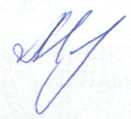 Глава муниципального образованияСорочинский городской округ                                                   Т.П. МелентьеваРазослано: в дело, Управлению архитектуры, прокуратуре, ОУИ, Елисеевой М.А.Администрация Сорочинского городского округа Оренбургской областиП О С Т А Н О В Л Е Н И Е